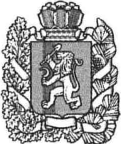 АДМИНИСТРАЦИЯ БОГУЧАНСКОГО РАЙОНАПОСТАНОВЛЕНИЕ28.02.2020 г.                              с. Богучаны                                     №209 -пО внесении изменений в постановление  администрации Богучанского  района  от 25.01.2011 № 36-п «О погребении  умерших граждан, проживавших на межселенной  территории муниципального образования Богучанский  район»В соответствии со ст. 9 Федерального закона от 12.01.1996 № 8-ФЗ «О погребении и похоронном деле», п. 17 ст. 15 Федерального закона от 06.10.2003 № 131-ФЗ «Об общих принципах организации местного самоуправления в Российской Федерации», ст. ст.  7,  43, 47  Устава Богучанского  района  Красноярского края, ПОСТАНОВЛЯЮ:Внести  в постановление  администрации Богучанского  района  от 25.01.2011 № 36-п «О погребении  умерших граждан, проживавших на межселенной  территории муниципального образования Богучанский  район» следующие  изменения:- приложение № 2 изложить   в новой  редакции согласно  приложению  к настоящему постановлению. 2. Контроль за  исполнением настоящего постановления возложить на  заместителя Главы Богучанского района по  экономике  и  планированию  Н.В. Илиндееву.Настоящее постановление   вступает в силу со дня, следующего за  днем   опубликования  в  Официальном  вестнике  Богучанского  района, и распространяется на правоотношения возникшие  с   01 февраля    2020 года.И.о. Главы  Богучанского  района                                                     В.Р. СаарПриложениек постановлению  администрацииБогучанского  района                                                от 28.02. 2020 г. № 209 -пСтоимость  услуг по  погребению умерших граждан, проживавших на межселенной  территории муниципального  образования Богучанский  район№№п/пПеречень услуг по погребениюСтоимость услуг, рублей1Оформление документов, необходимых для погребения232,872Предоставление и доставка гроба и других предметов, необходимых для  погребения2387,203Перевозка тела (останков) умершего на кладбище932,544Погребение4409,71Итого7962,32